Тема. Їжа. Підсумок вивченого матеріалу. Revision.                                        30.04.2020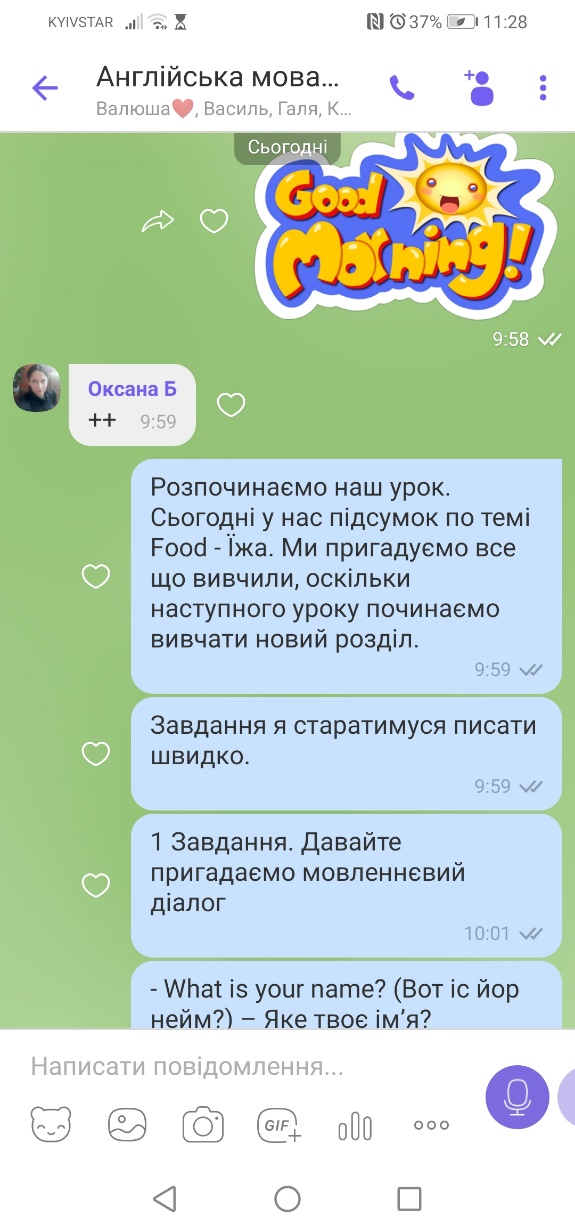 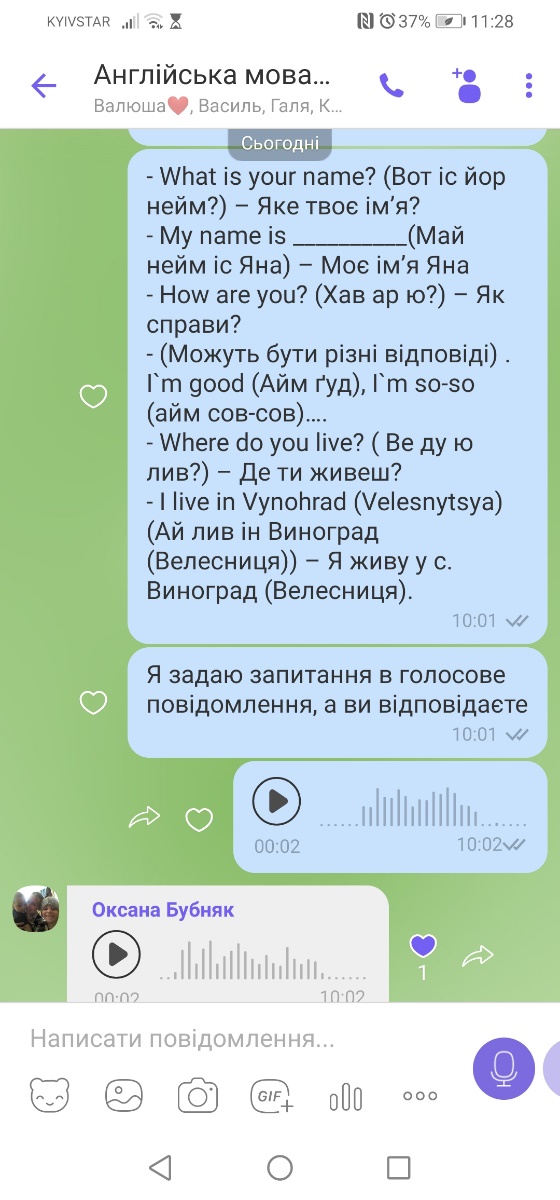 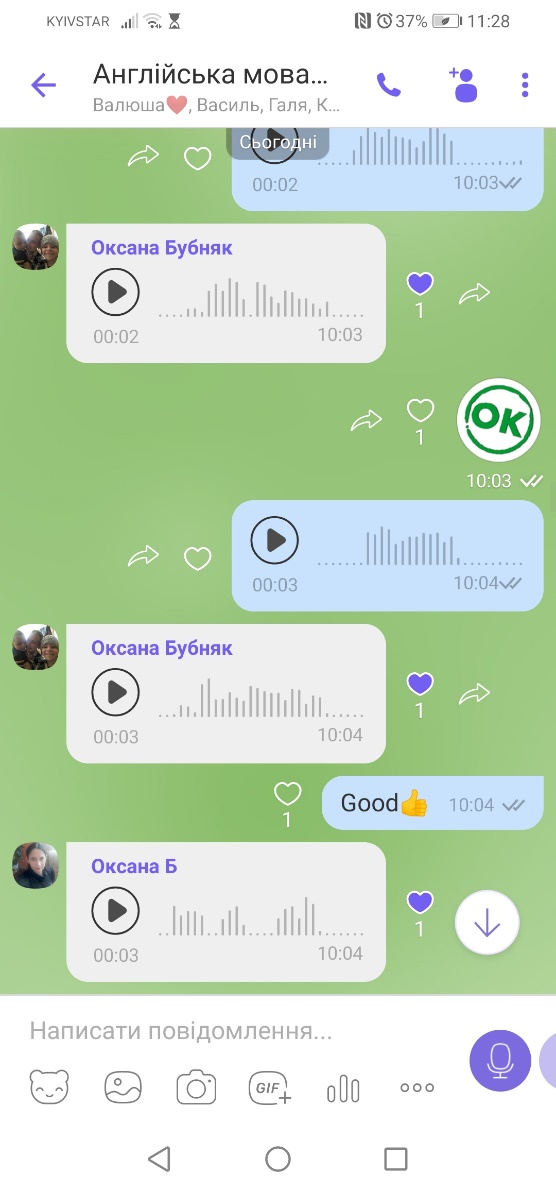 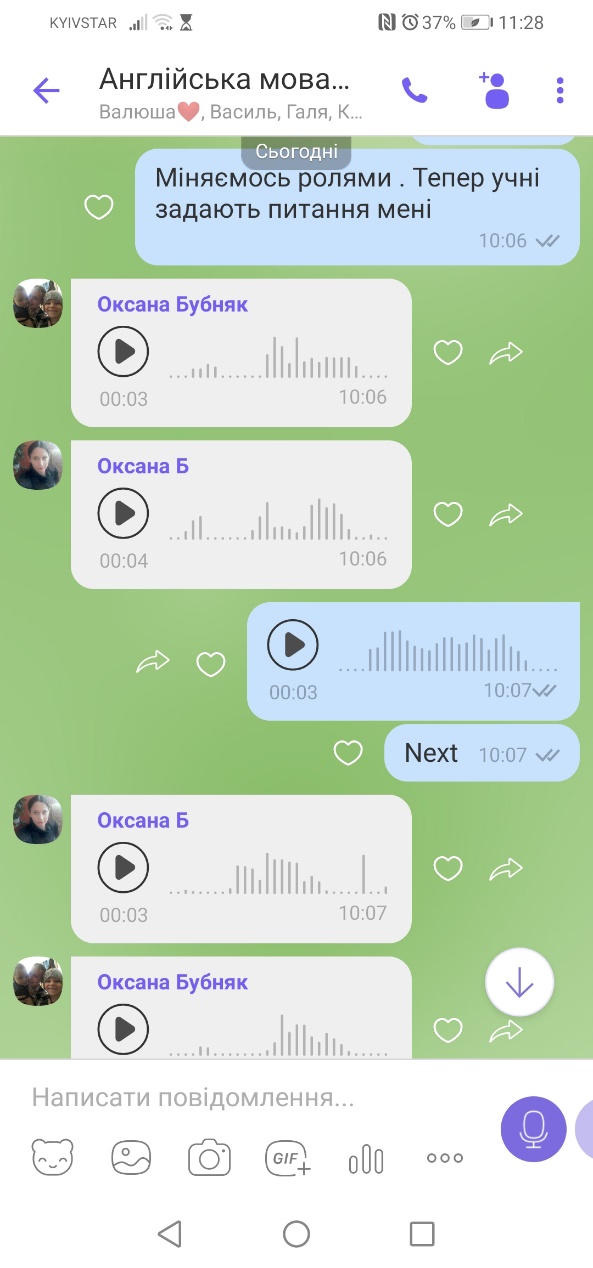 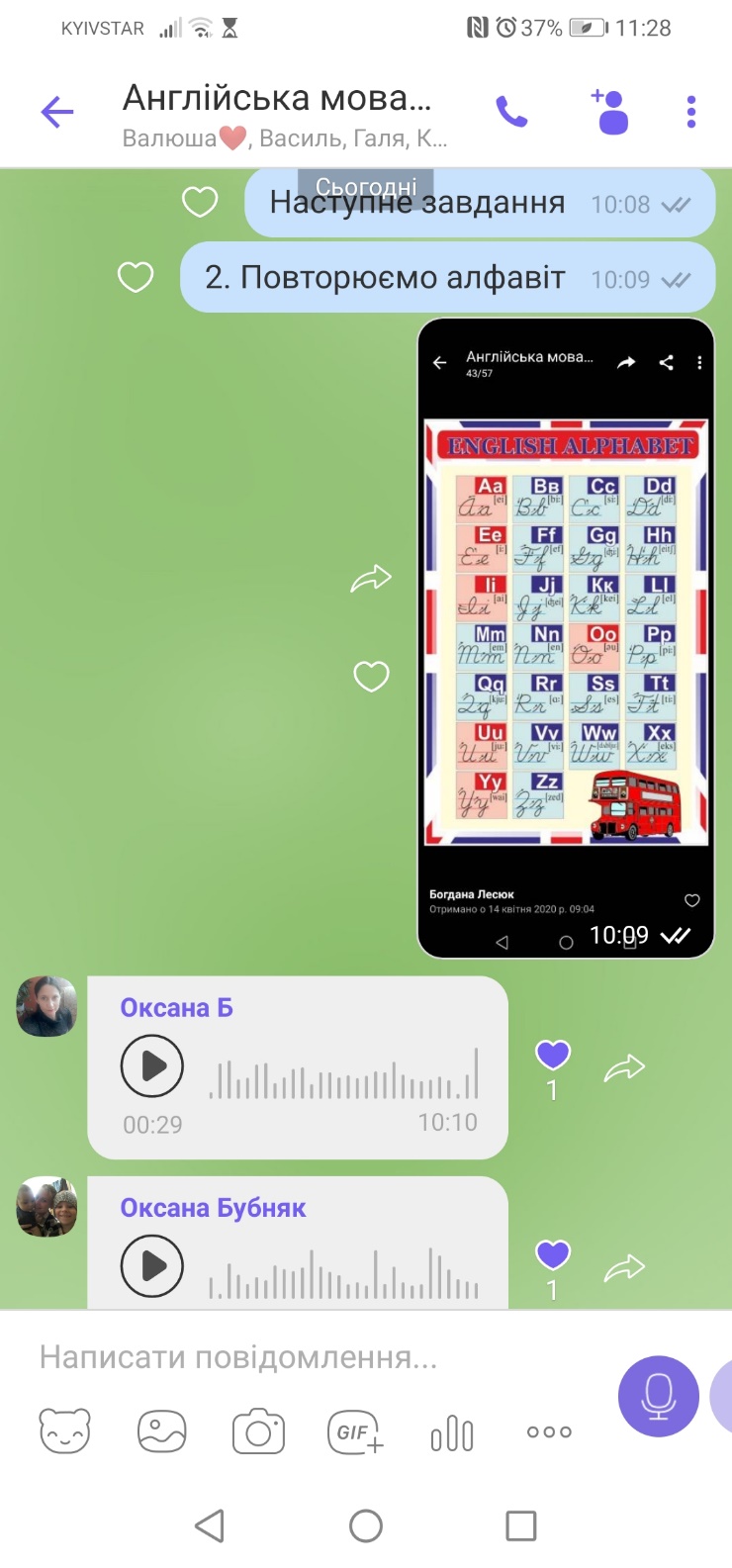 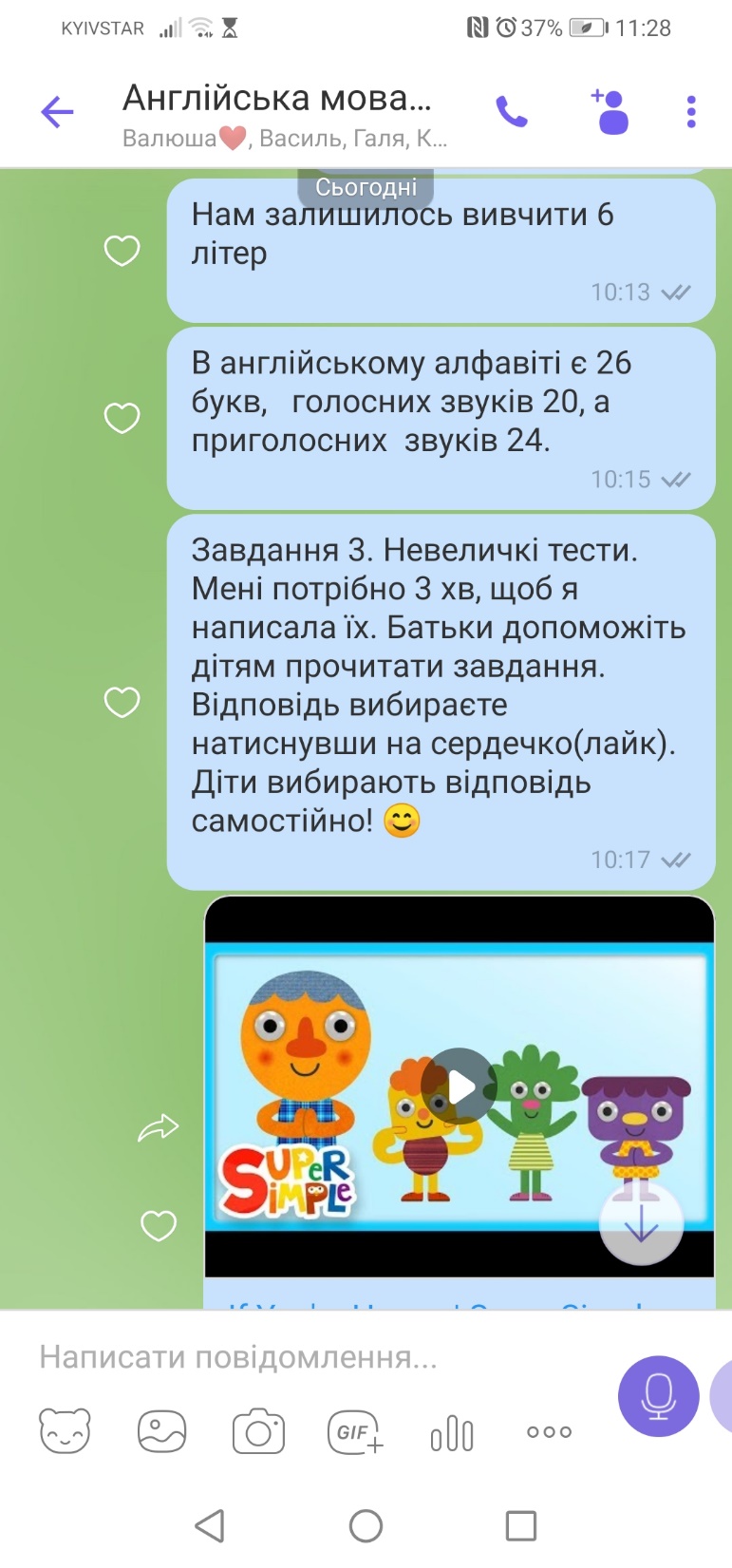 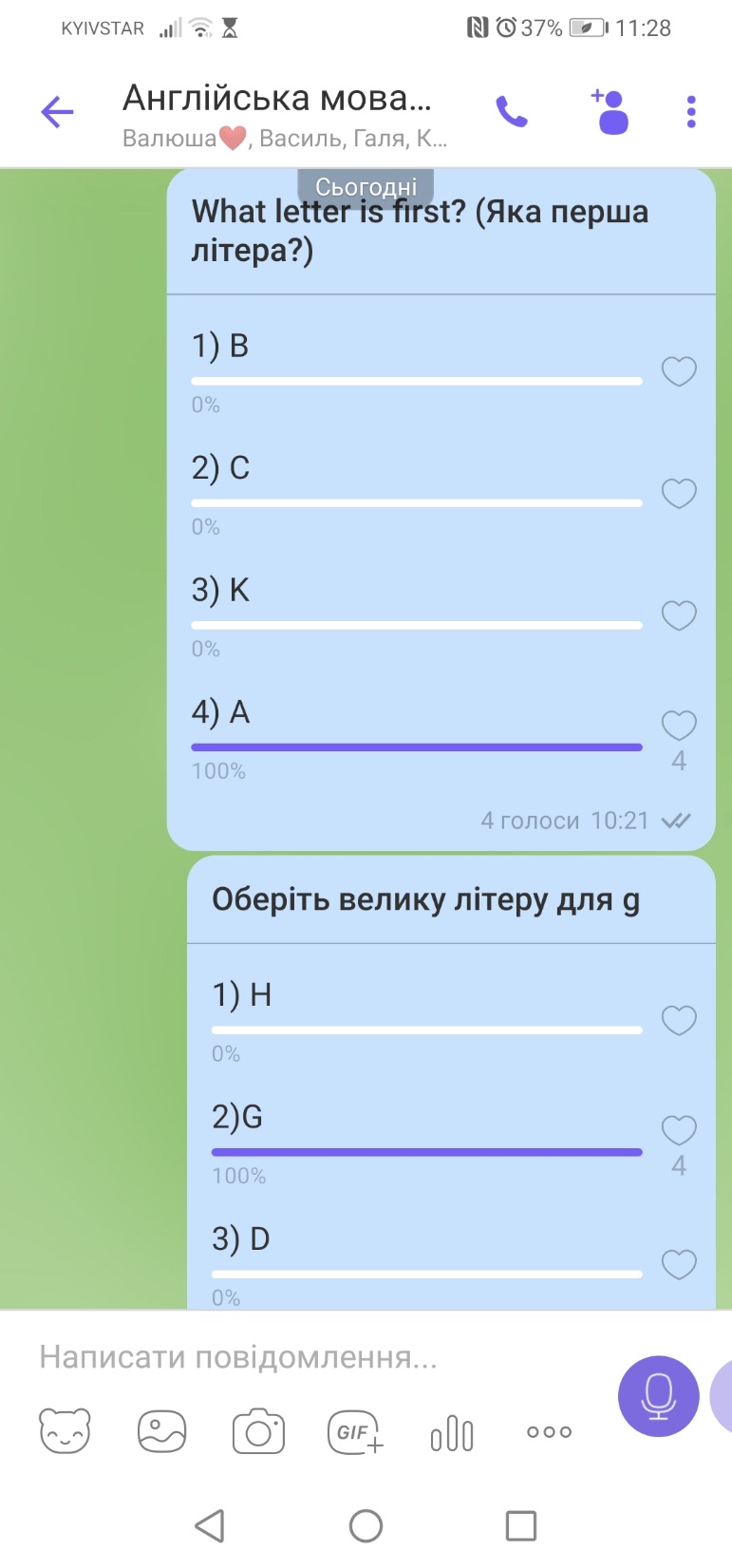 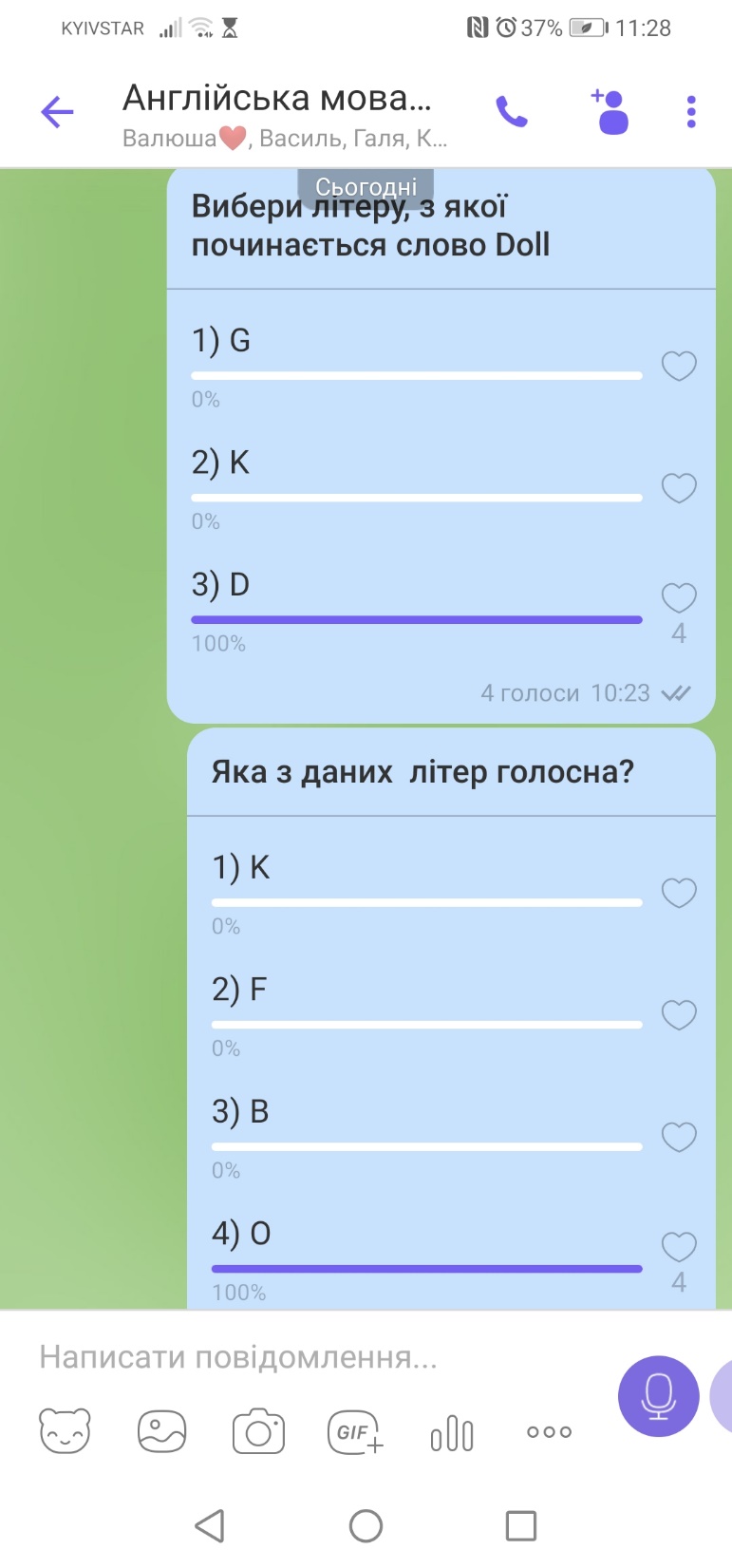 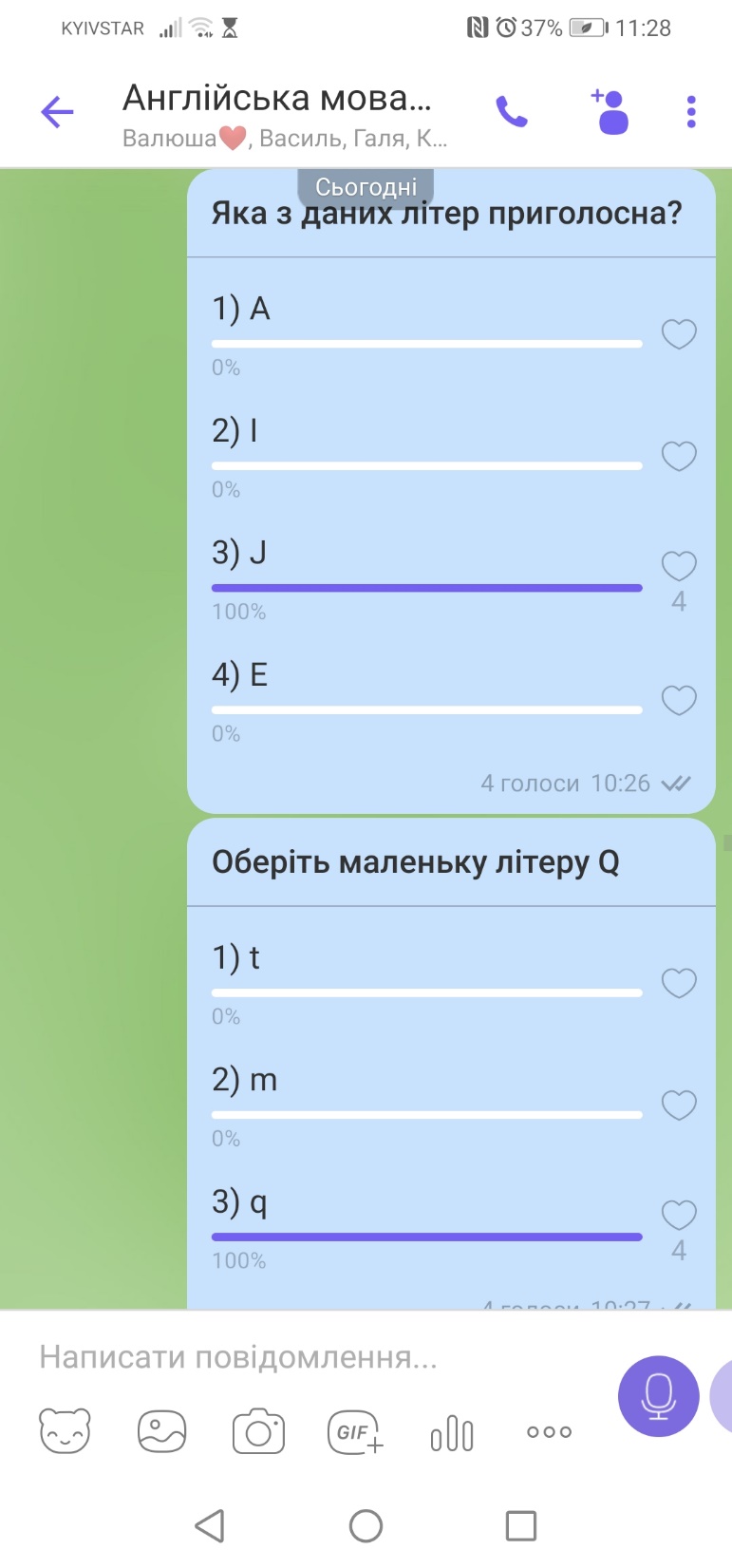 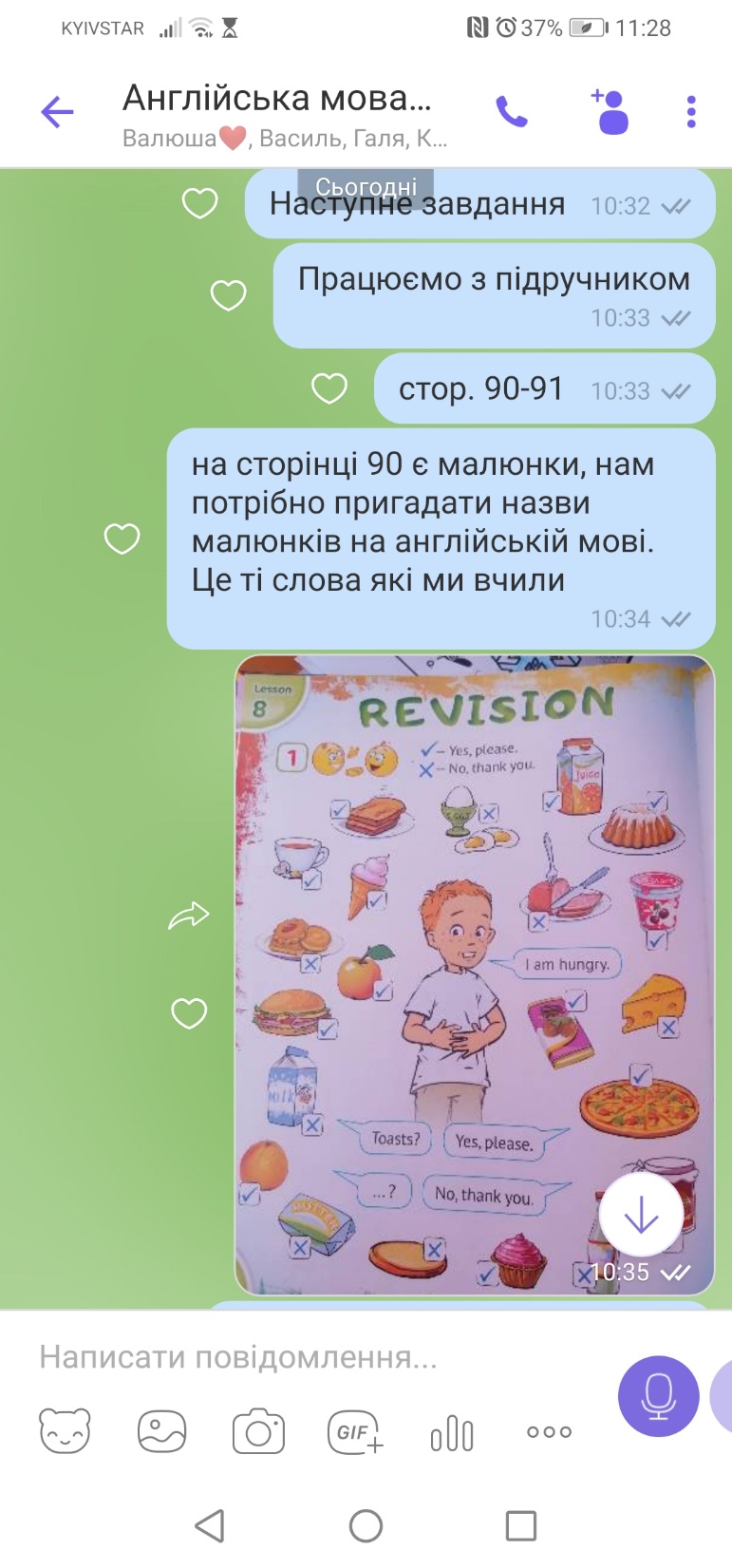 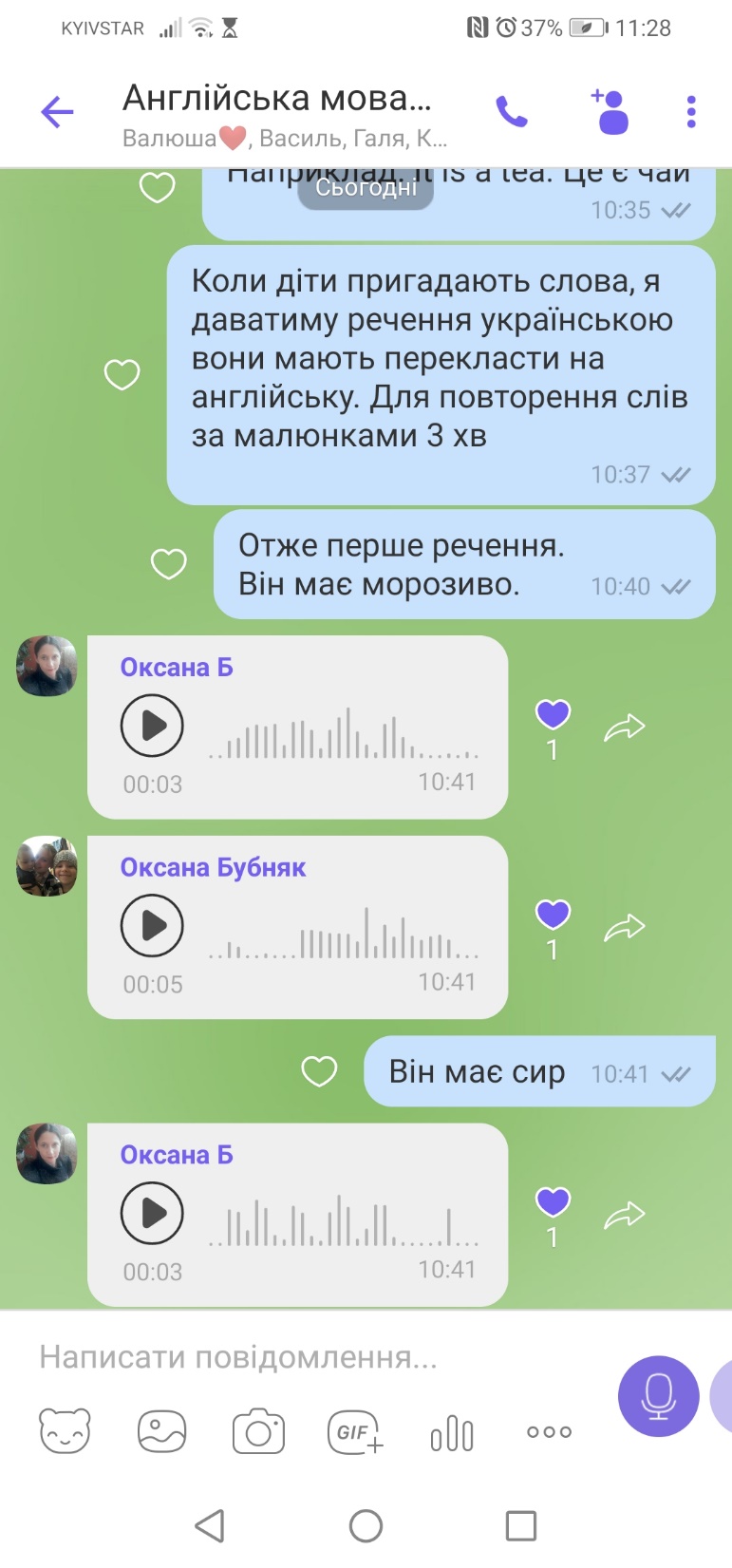 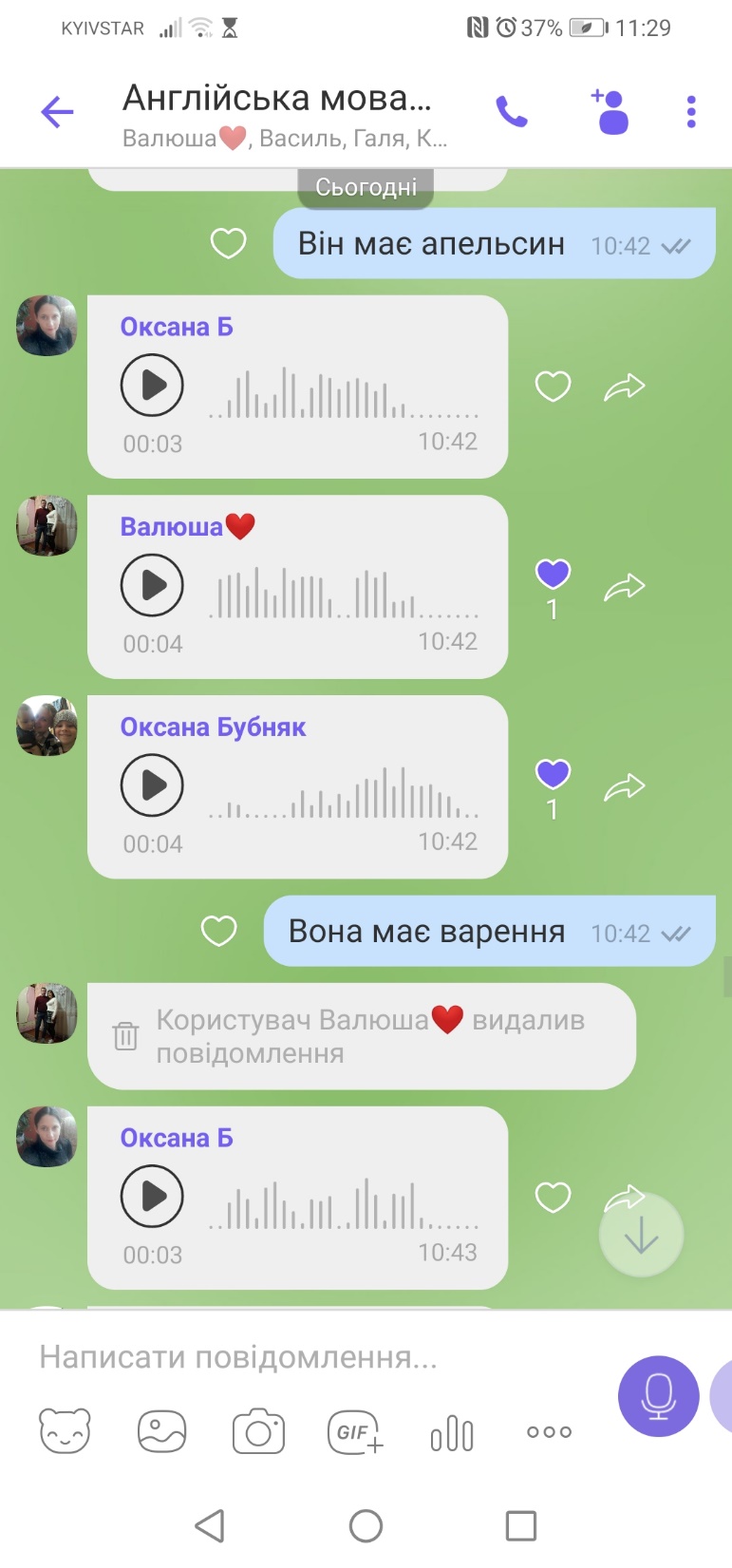 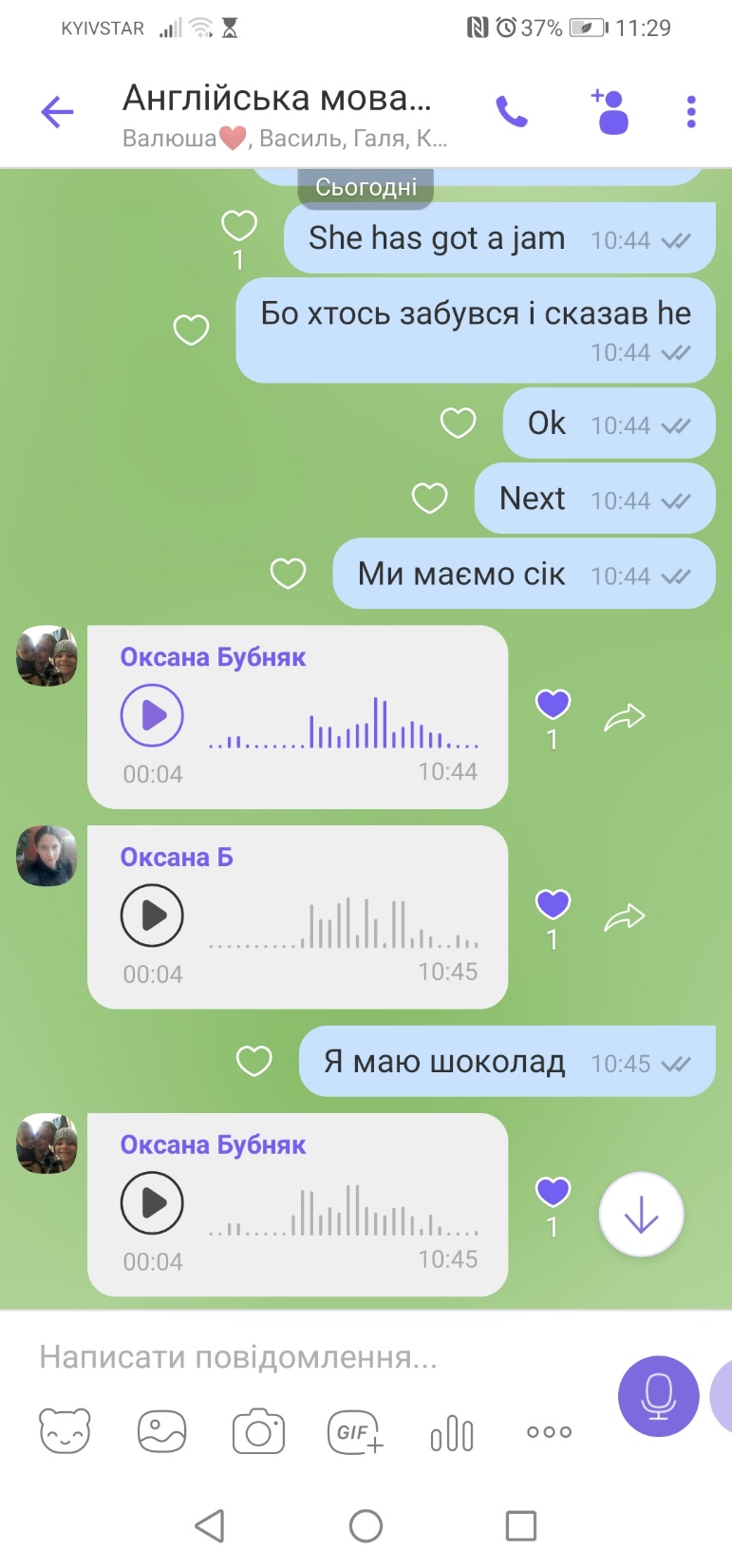 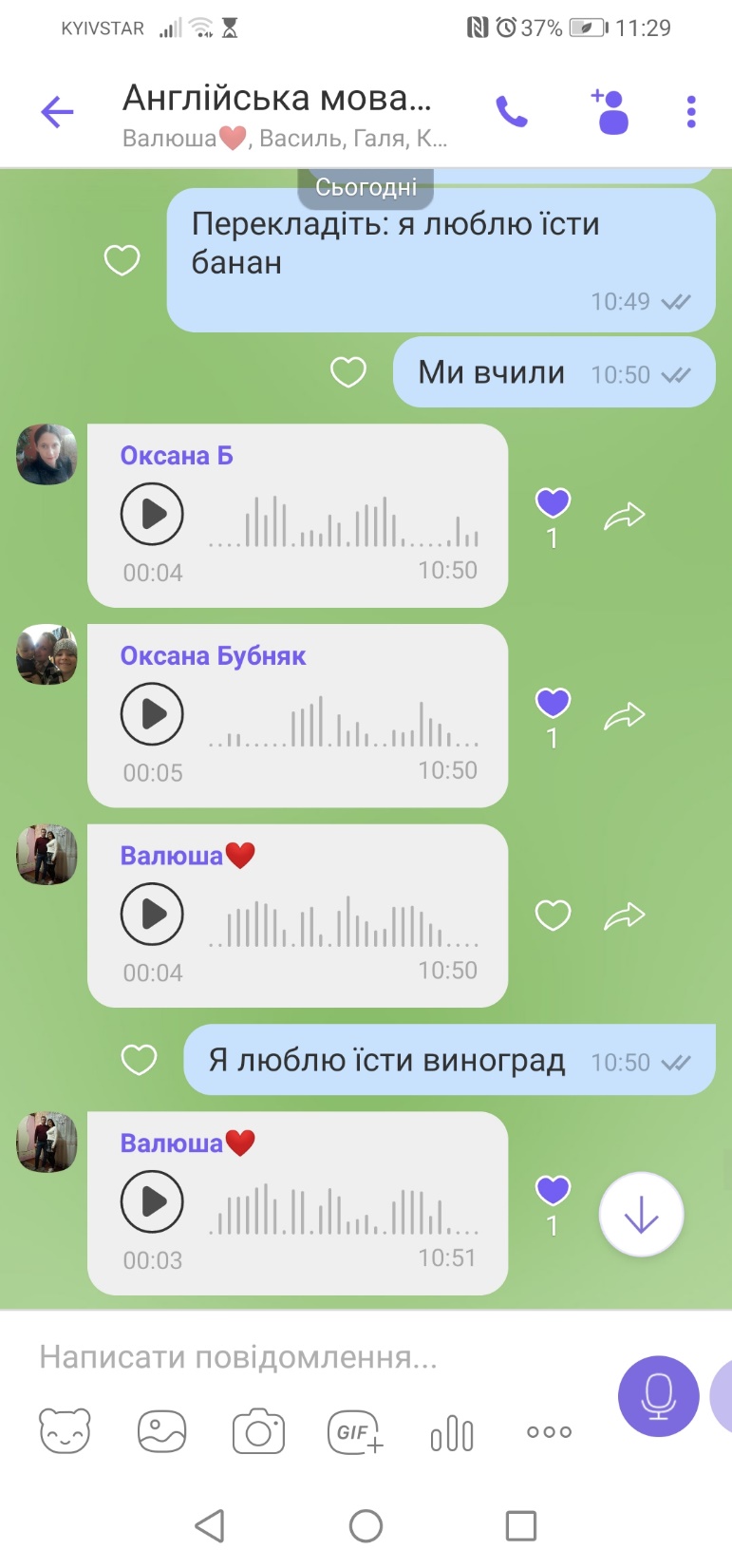 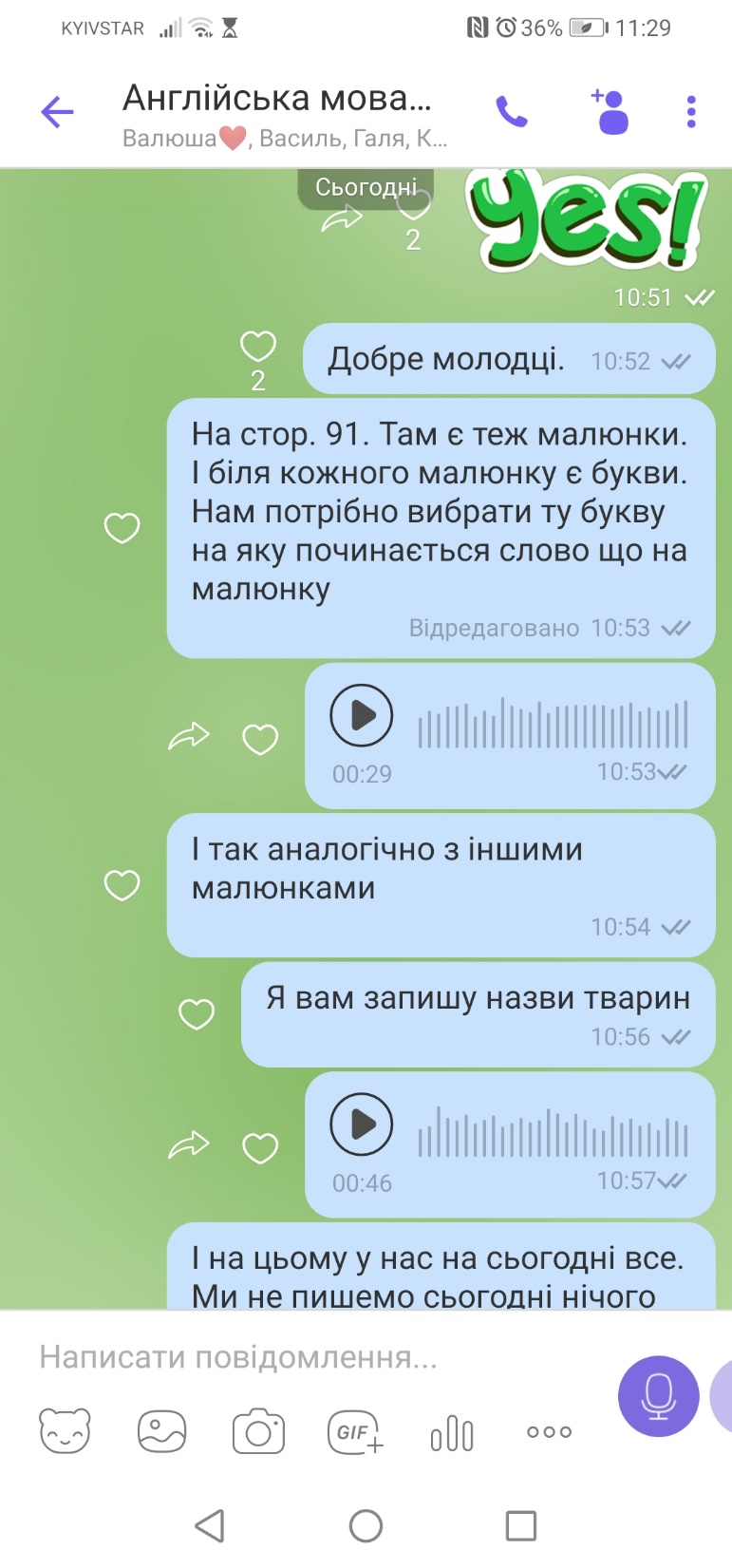 